10	to recommend to the Council items for inclusion in the agenda for the next WRC, and to give its views on the preliminary agenda for the subsequent conference and on possible agenda items for future conferences, in accordance with Article 7 of the Convention,______________World Radiocommunication Conference (WRC-15)
Geneva, 2–27 November 2015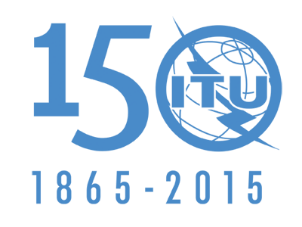 INTERNATIONAL TELECOMMUNICATION UNIONPLENARY MEETINGAddendum 1 to
Document 130(Add.25)-E19 October 2015Original: EnglishAngola (Republic of)/Botswana (Republic of)/Lesotho (Kingdom of)/
Madagascar (Republic of)/Malawi/Mauritius (Republic of)/
Mozambique (Republic of)/Namibia (Republic of)/Democratic Republic 
of the Congo/Seychelles (Republic of)/South Africa (Republic of)/
Swaziland (Kingdom of)/Tanzania (United Republic of)/
Zambia (Republic of)/Zimbabwe (Republic of)Angola (Republic of)/Botswana (Republic of)/Lesotho (Kingdom of)/
Madagascar (Republic of)/Malawi/Mauritius (Republic of)/
Mozambique (Republic of)/Namibia (Republic of)/Democratic Republic 
of the Congo/Seychelles (Republic of)/South Africa (Republic of)/
Swaziland (Kingdom of)/Tanzania (United Republic of)/
Zambia (Republic of)/Zimbabwe (Republic of)Proposals for the work of the conferenceProposals for the work of the conferenceAgenda item 10Agenda item 10Subject: Development of a Plan for BSS and FSS services in the frequency bands between 17 to 31 GHz (Ka-Band)Origin: South Africa (Republic of), Angola (Republic of), Botswana (Republic of), Democratic Republic of the Congo, Lesotho (Kingdom of), Mauritius (Republic of), Madagascar (Republic of), Mozambique (Republic of), Malawi, Namibia (Republic of), Seychelles (Republic of), Swaziland (Kingdom of), Tanzania (United Republic of), Zambia (Republic of), Zimbabwe (Republic of).Proposal: To consider the results of ITU-R studies in accordance with Resolution xxx (WRC-15) in order to develop a frequency plan for BSS and FSS services in the frequency bands between 17 to 31 GHz (Ka-Band).Background/reasons: The objective of this proposed agenda item is to seek to ensure that developing countries are assured of equitable access to the radio frequency spectrum and the orbital resource in the frequency bands 17 to 31 GHz allocated to the broadcasting-satellite and fixed-satellite services. Currently, Appendices 30, 30A & 30B to the Radio Regulations contains allotment plans for the BSS & FSS in the C- and Ku Bands.Technology developments have enabled usage of the Ka-Band for Satellite Broadband Applications (as well as DTH services). The latter facilitates the deployment of low cost and reduced size terminals. This is of particular importance to developing countries. However, many developing countries are currently not in a position to launch their own satellites to provide such services, but may be able to do so in the near future. Therefore, considering the provisions of Article 44 of the Constitution of the ITU and those of Resolution 86 (Rev Marrakesh 2002), it is believed to be opportune to place this proposed agenda item on the agenda of the next World Radiocommunication Conference (WRC-19).Subject: Development of a Plan for BSS and FSS services in the frequency bands between 17 to 31 GHz (Ka-Band)Origin: South Africa (Republic of), Angola (Republic of), Botswana (Republic of), Democratic Republic of the Congo, Lesotho (Kingdom of), Mauritius (Republic of), Madagascar (Republic of), Mozambique (Republic of), Malawi, Namibia (Republic of), Seychelles (Republic of), Swaziland (Kingdom of), Tanzania (United Republic of), Zambia (Republic of), Zimbabwe (Republic of).Proposal: To consider the results of ITU-R studies in accordance with Resolution xxx (WRC-15) in order to develop a frequency plan for BSS and FSS services in the frequency bands between 17 to 31 GHz (Ka-Band).Background/reasons: The objective of this proposed agenda item is to seek to ensure that developing countries are assured of equitable access to the radio frequency spectrum and the orbital resource in the frequency bands 17 to 31 GHz allocated to the broadcasting-satellite and fixed-satellite services. Currently, Appendices 30, 30A & 30B to the Radio Regulations contains allotment plans for the BSS & FSS in the C- and Ku Bands.Technology developments have enabled usage of the Ka-Band for Satellite Broadband Applications (as well as DTH services). The latter facilitates the deployment of low cost and reduced size terminals. This is of particular importance to developing countries. However, many developing countries are currently not in a position to launch their own satellites to provide such services, but may be able to do so in the near future. Therefore, considering the provisions of Article 44 of the Constitution of the ITU and those of Resolution 86 (Rev Marrakesh 2002), it is believed to be opportune to place this proposed agenda item on the agenda of the next World Radiocommunication Conference (WRC-19).Radiocommunication services concerned: Fixed & Broadcasting Satellite ServiceRadiocommunication services concerned: Fixed & Broadcasting Satellite ServiceIndication of possible difficulties: Indication of possible difficulties: Previous/ongoing studies on the issue: NonePrevious/ongoing studies on the issue: NoneStudies to be carried out by: ITU-R Study Group 4with the participation of: Member StatesITU-R Study Groups concerned: Study Group 4ITU-R Study Groups concerned: Study Group 4ITU resource implications, including financial implications (refer to CV126): [TBD]ITU resource implications, including financial implications (refer to CV126): [TBD]Common regional proposal: Yes/No Multicountry proposal: Yes Number of countries: [15]RemarksRemarks